Куда: Коммерческое предложение от 20.04.2021 г.Уважаемые господа!Компания «Новтрак» совместно с официальным дилером ООО "МаксКар" благодарит Вас за интерес к нашей продукции и имеет честь представить ее Вам в виде коммерческого предложения.СПЕЦИФИКАЦИЯ4-х осный полуприцеп контейнеровоз Meusburger Новтрак SW-451 для перевозки 20-ти футовых контейнеров в производстве на июль 2021 г.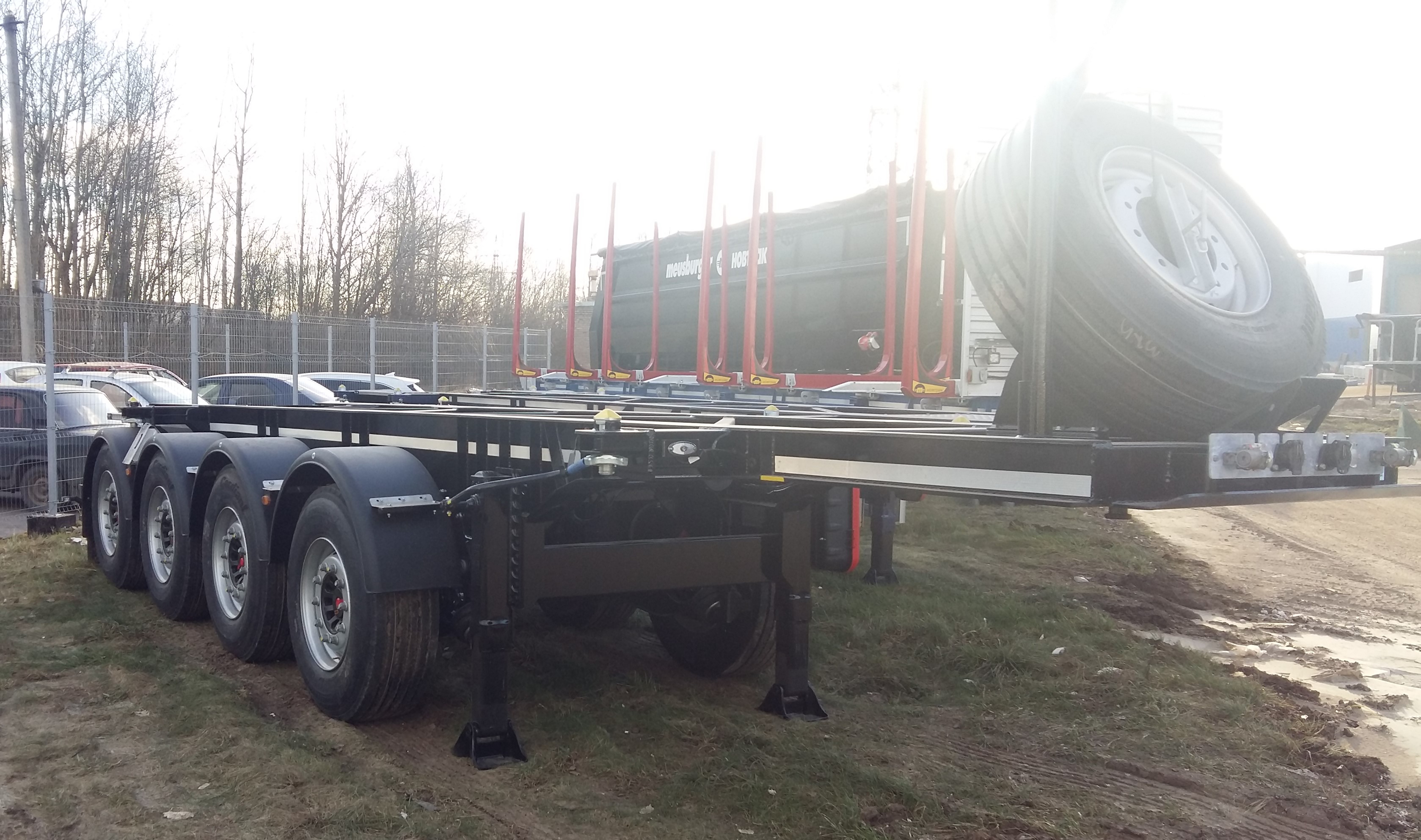 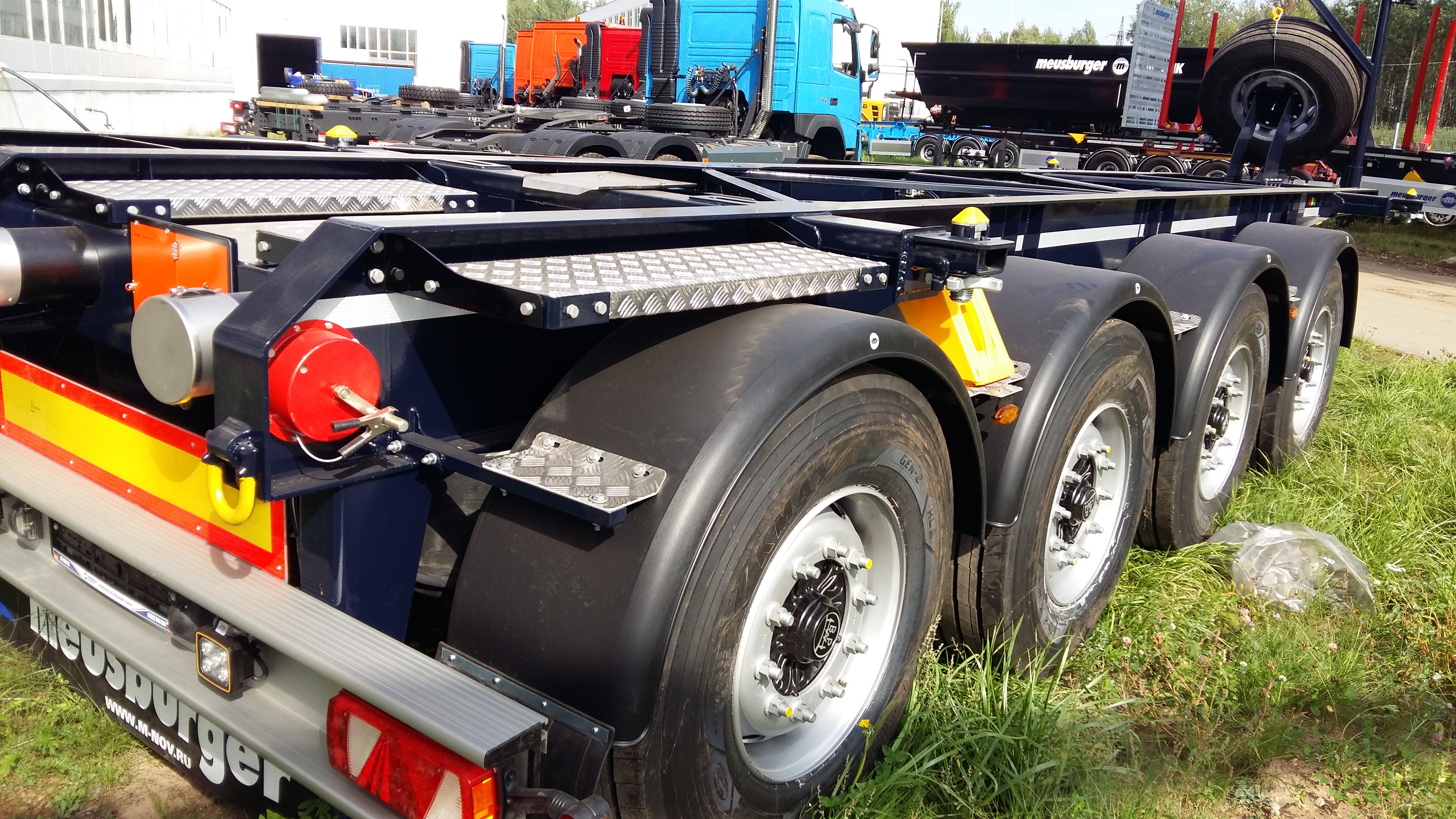 Развесовка 30500 кг в центре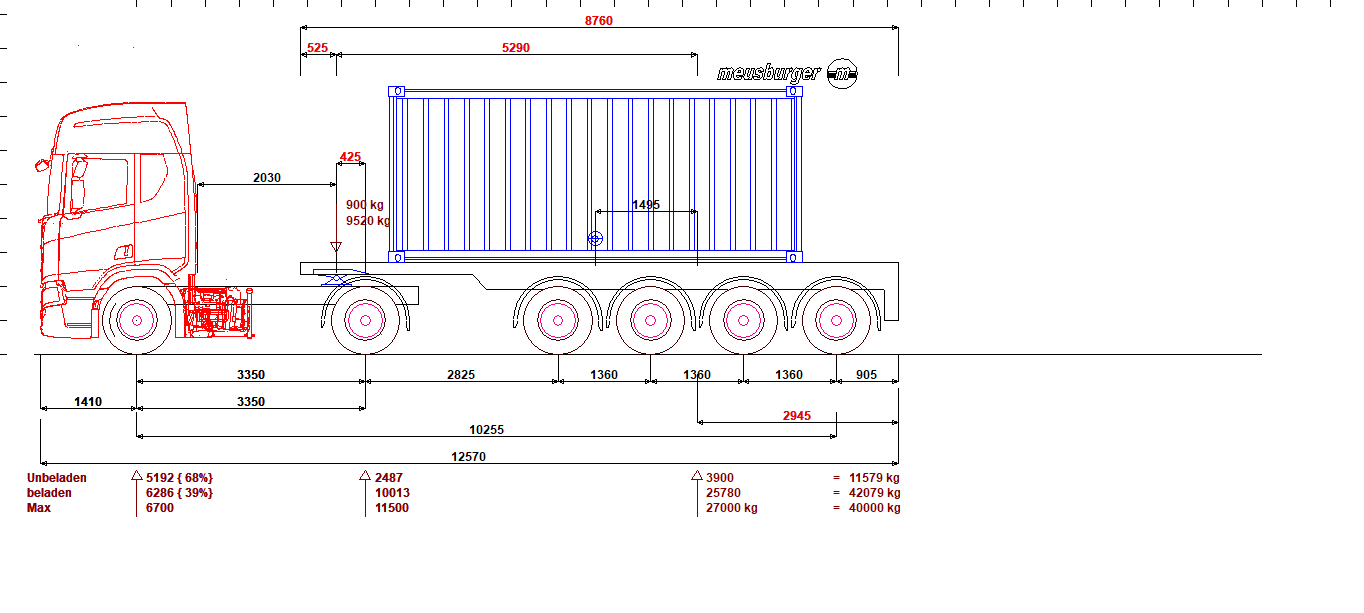 Развесовка 22500 кг. под срез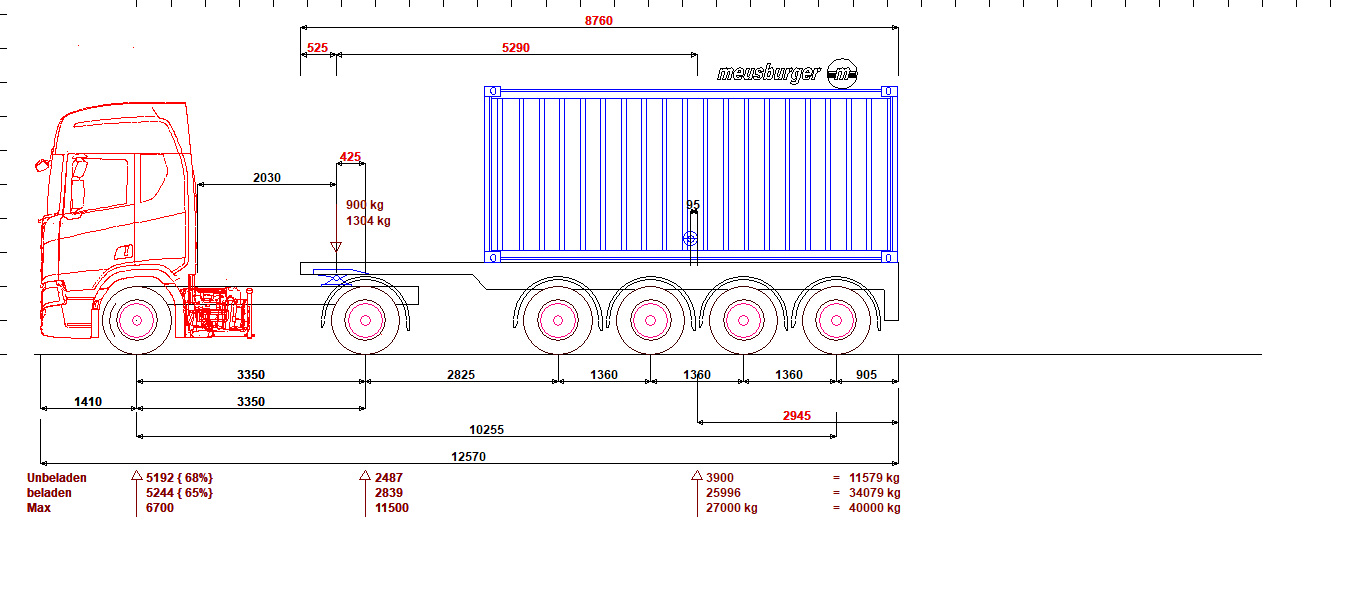 ОБЩИЕ СВЕДЕНИЯПолуприцеп контейнеровоз SW-451 адаптирован для эксплуатации с европейским тягачом на пневмоподвеске с высотой седельно-сцепного устройства не более 1 150 мм для перевозки 20-ти футового контейнера (под задний срез или со смещением вперед).ТЕХНИЧЕСКИЕ ХАРАКТЕРИСТИКИ:ШАССИ:- специальная усиленная стальная конструкция из продольных лонжеронов и поперечных балок, изготовлена из высокопрочной немецкой стали (Производитель Thyssenkrupp Steel S700MC (Perform 700) и SIMAXX700QL/S690QL);- усиленная опорная плита с соединительным 2-х дюймовым шкворнем в соответствии с Правилами ЕЭК ООН № 55.00 и расположенным согласно ISO 1726;- 4 контейнерные балки с двумя контейнерными замками на каждой;- стальной лист в задней части контейнеровоза для разгрузки контейнера из положения по середине;- задний защитный брус алюминиевый Suer, соответствующий Правилам ЕЭК ООН № 58.01;- 2 боковых защитных приспособления в соответсвии с Правилами ЕЭК ООН № 73.00 (широкий алюмелевый профиль с рекламой MEUSBERGER НОВТРАК)- 2 х 12 тонн переднее опорное устройство JOST с односторонним управлением справа; - 2 противооткатных упора с держателями;- крылья Parlok над всеми колесами, облегченное крепление крыльев;- светоотражающая маркировка белого цвета;- пара брызговиков за 4 осью; - корзина и держатели для крепления 2 запасных колес; ОСЕВОЙ АГРЕГАТ:-  4 х 9 000 кг, марки SAF;- 1-я и 2-я оси подъемные (1-ая ось принудительное управление из кабины тягача, 2-ая ось автоматическое управление);- оснащение 1-й и 3-й осей датчиками ABS;- дисковые тормозные механизмы;КОЛЕСА И ШИНЫ:- 9 колес (включая 1 запасное), стальные диски 11,75 х 22,5;- шины 385/65R22,5 (Goodyear).ТОРМОЗНАЯ СИСТЕМА:- пневматическая, двухпроводная с пневмоаппаратами (WABCO); - EBS – электронная антиблокировочная система;- информационный блок SmartBoart;- конфигурация ABS – 4S/3M;- кран ручного управления пневмосистемой; - 2 алюминиевых ресивера;- тормозные камеры мембранного типа;- стояночная тормозная система полуавтоматического типа с пружинными энергоаккумуляторами;- 2 присоединительные пневматические головки;- розетка ABS по ISO7638;- без соединительных кабелей с тягачом.ЭЛЕКТРООБОРУДОВАНИЕ- рабочее напряжение 24 V;- задние осветительные фонари диодные Evropoint3;- 2 фонаря освещения номерного знака диодные;- 8 габаритных боковых фонарей диодные;- 2 передних габаритных фонаря диодные;- 2 задних выносных габаритных фонаря, смонтированных на защитном брусе диодные;- 2 х 7-полюсных штепсельных разъема;- 1 х 15-полюсный штепсельный разъем;- взрывобезопасное исполнение, полная изоляция разъемов;- без соединительных кабелей с тягачом.ДРОБЕСТРУЙНАЯ ОБРАБОТКА И ПОКРАСКА:- все стальные части перед покраской проходят дробеструйную обработку;- все стальные части перед покраской, после обработки дробью, грунтуются;- боковая защита из анодированных алюминиевых профилей серебристого цвета;- диски колес серебристого цвета;- цвет шасси синий RAL 5005;- цвет заднего защитного бруса серебристый. ДОПОЛНИТЕЛЬНОЕ ОБОРУДОВАНИЕ:- брызговик на заднем брусе во всю ширину полуприцепа с рекламой MEUSBERGER,- 2 резиновых отбойника,- 2 дополнительные фары рабочего освещения диодные (вмонтированные в задний защитный брус);- 2 инструментальных ящика из нержавеющей стали).СертификацияПолуприцепы «НОВТРАК» сертифицированы Госстандартом РФ в соответствии с последними правилами ЕЭК ООН.ГарантияГарантийный срок на полуприцеп -  12 месяцев с момента продажи без ограничения пробега.Сервисное обслуживаниеГарантийное и послегарантийное техническое обслуживание производится на сервисной станции завода «НОВТРАК». По взаимному согласованию возможны другие варианты на станциях сервис-партнеров «Meusburger Новтрак».Цена с завода в Великом Новгороде 32 000,00 Евро.Оплата в рублях по курсу ЦБ РФ на день оплаты. Цена указана с учетом НДС.Сроки поставки: июль 2021 г. в г. Великий НовгородУсловия оплаты: 10 % авансовый платеж, оставшиеся 90% по уведомлению о готовности к отгрузке.Скачать фото с сайта:https://www.maxcar54.ru/catalog/pritsepy-i-polupritsepy/konteynerovozy/4-kh-osnyy-konteynerovoz-meusburger-novtrak-sw-451-20-fut/видео на ютубе:https://www.youtube.com/watch?v=B6apBKcyeDU&list=PLrw39I_qGQmxGBCJcdkiW-wI0-AcLZ0vx&index=31https://www.youtube.com/watch?v=oDTeI8P-tB4https://www.youtube.com/watch?v=JLKNWGCa88Y&t=14shttps://www.youtube.com/watch?v=fdffRIL0Lj0С уважением, Карнаков Вячеслав Владимирович
директор ООО "МаксКар"
8 (383) 233-32-53
8-913-752-39-76 8-913-477-09-39 (служебный)
стоянка – Федеральная трасса Р-254, северный обход Новосибирска, п. Садовый, ул. Пасечная, 10, (пост ГИБДД, гостиница «У самовара»)
maxcar54@mail.ruwww.maxcar54.ruhttps://www.youtube.com/channel/UCIiFI5uro5xB8fkw0N0pyRg/videoshttps://www.instagram.com/maxcar54ru/Размеры:Размеры:Размеры:высота ССУ, мм1 1501 150длина п/п, ммок. 8 760ок. 8 760ширина п/п, мм2 5502 550высота п/п, мм1 3051 305колесная колея, мм2 0402 040Вес:Вес:Вес:масса полуприцепа в снаряженном состоянии , кг.+/- 3%масса полуприцепа в снаряженном состоянии , кг.+/- 3%ок. 4 900масса перевозимого груза (с контейнером), не более, кг.масса перевозимого груза (с контейнером), не более, кг.42 100полная масса полуприцепа, не более, кг.	                     полная масса полуприцепа, не более, кг.	                     47 000распределение нагрузки:- на седельно-сцепное устройство, не более, кг.- на оси полуприцепа, не более, кг. распределение нагрузки:- на седельно-сцепное устройство, не более, кг.- на оси полуприцепа, не более, кг. 11 00036 000Прочее:Прочее:категория транспортного средствакатегория транспортного средстваO4